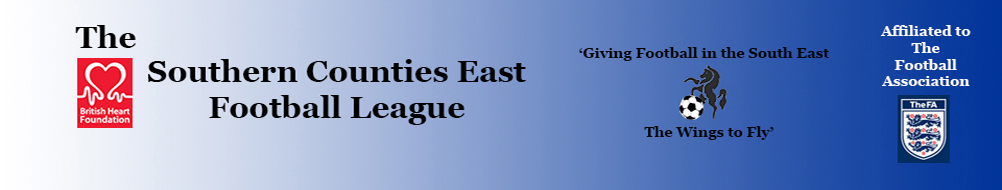 Level 5 – 7 Referee Registration FormIt is currently anticipated that the 2021/22 season will commence on Saturday 31 July.AVAILABILITYTO BE INCLUDED ON THE PANEL:ASSISTANT REFEREES MUST PROVIDE AT LEAST ONE SATURDAY PER MONTHTHOSE SELECTED TO BE INCLUDED AS DIVISION 1 REFEREES (SUPPLEMENTARY REFEREES PANEL) MUST PROVIDE AT LEAST TWO SATURDAYS PER MONTH (THIS IS BY INVITATION ONLY)BY SUBMITTING THIS FORM YOU ARE AGREEING TO THIS MINIMUM AVAILABILITY.Please complete and return this form by email to referees@scefl.comFull NameDate of BirthAddressPostcodeMobile Telephone Number (Match Day Contact)Home Telephone Number (Not published)Email AddressParent County FAFAN NumberDo you have your own transport?YES / NODo you have any links with any competing Club?YES / NOPlease provide the names of clubs linked toWhat is your current level?Are you on the Promotion Scheme, as of 01st August 2021?YES / NOAre you available for midweek appointments?YES / NOAre you available for Bank Holiday Appointments?YES / NOYES / NO